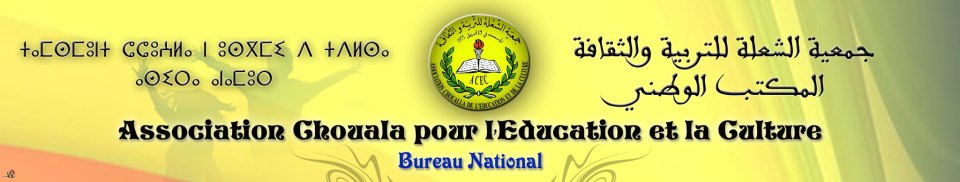 Termes de Références pour le recrutement d’un/e Assistant/e de DirectionRéférence : Assistant/e de Direction L’association CHOUALA pour l’éducation et la culture recrute un/e Assistant/e de Direction/ bac+2/3 à Casablanca.Description de l’associationL'Association Choualla est une composante de la société civile au Maroc qui compte 80 sections et 10 bureaux régionaux.Elle a pour mission l’éducation à la citoyenneté, à la démocratie et aux droits de l'Homme, et plus particulièrement aux droits des jeunes, des enfants et des femmes. Ces principales activités sont les formations, les séminaires, les rencontres culturelles, les activités éducatives, les colonies de vacance et les forums des jeunes ….etc. 1 – Tâches et responsabilités :Sous la responsabilité du bureau national, l’assistant/e sera en charge de faire:La gestion de l’espace de l’association situé au rond point boulevard Abdelmoumen et boulevard Ghandi à Casablanca.Suivi des dossiers administratifs et financiers de l’association.La gestion des courriers: arrivées et départsSuivi des activités de l’association.Suivi et archivage des rapports des sections, régions et bureau national. Elaboration et suivi des rapports hebdomadaires ; mensuels et trimestriel.  2- Profil recherché par l’association : Les candidats/es à ce poste devront répondre aux critères suivants :Avoir au moins un diplôme supérieur (BAC +2) en économie, gestion d’entreprise.Avoir de l’expérience dans poste similaire au moins de 4 ans.Avoir une bonne maitrise des outils informatique et de gestion administrative.Avoir une connaissance du tissu associatif.Avoir une bonne maitrise des langues arabe et français (anglais souhaitable)Avoir un sens de l’écoute et de la responsabilité.Avoir la capacité de travail en équipe et en réseau.Avoir la capacité de rédiger des rapports en deux langues.Avoir une maitrise des réseaux  sociaux ,facebook ……. Merci d’adresser votre candidature, au plus tard le 27/02/2024, à L’association CHOUALA pour l’éducation et la culture, B.P :5530 ; Takadoum, 20350 ; Casablanca ou par mail : choualadirection@gmail.com